Отчет воспитателя Дозоровой Алены Иннокентьевны о проделанной работе в период дистанционного обучения1 младшая группа Дата: 14.05.2020г.  День недели: ЧетвергВ обучении приняло участие 4 детей.По расписанию 2 занятия по 10 минут.Текущая образовательная деятельность данного дня осуществлялась по следующим образовательным областям:Физ.развитиеРисование1 Занятие: « Рисование»Тема занятия: «Разноцветные мячики »Цель занятия: Закреплять умение рисовать кистью предметы круглой формы; различать основные цвета.Родителям была предложена тема занятия нарисовать разноцветные мячики, дана краткая инструкция с объяснением и даны рекомендации по проведению данного занятия в домашних условиях.  Отзывы родителей: Ребенок с большим интересом рисовал, хоть и были не большие трудности при рисовании мячиков.Фотоотчет о проделанной работе родителей с детьми: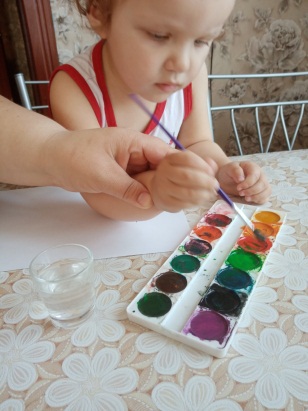 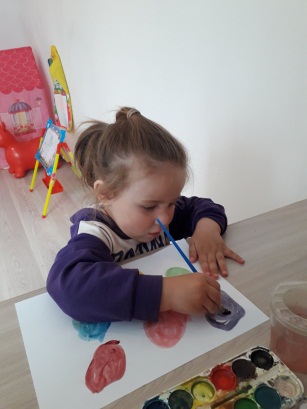 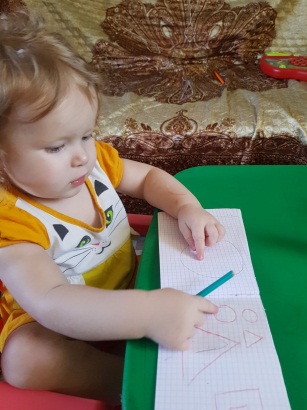 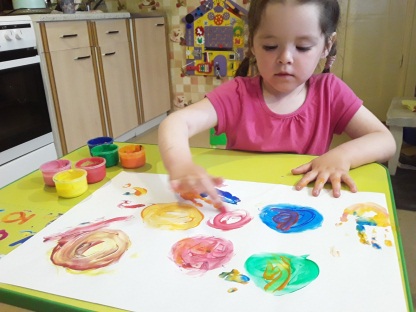 